Shengyang Li (China)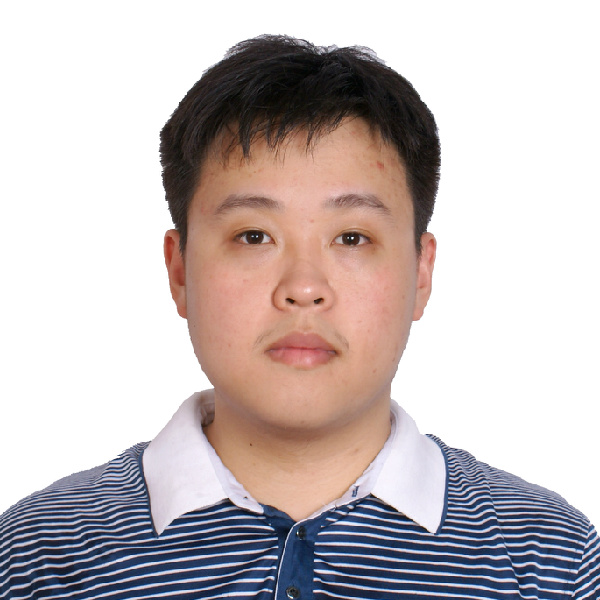 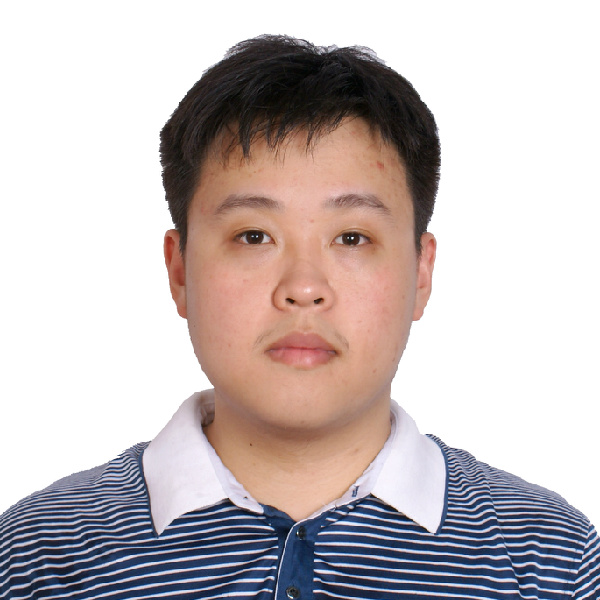 Dissertation topic: Research interests: East Asia, China, International Political Economy, U.S.-China RelationsE-mail: doc20111@grips.ac.jpWork experience: Intern, Jun-Aug 2018, Research Institute of Maritime Silk-Road, Peking University HSBC Business School, ChinaIntern, Jun-Jul 2016, Institute of International and Strategic Studies, ChinaStudy Fellow, Feb-May 2016, Global Action to Prevent War and Armed Conflict, USAEducation: (2020-) Ph.D. Program, Security and International Studies Program (SISP), National Graduate Institute for Policy Studies (GRIPS)2018-2020:  M.A. Program, Asian Studies, Georgetown University2014-2018:  B.A. Program, Global and International Studies, Bard CollegeLanguages: Chinese (Native)English (Proficient)Japanese (Intermediate)Awards: 